	Formular zu R 592 010: Stand 01.02.2018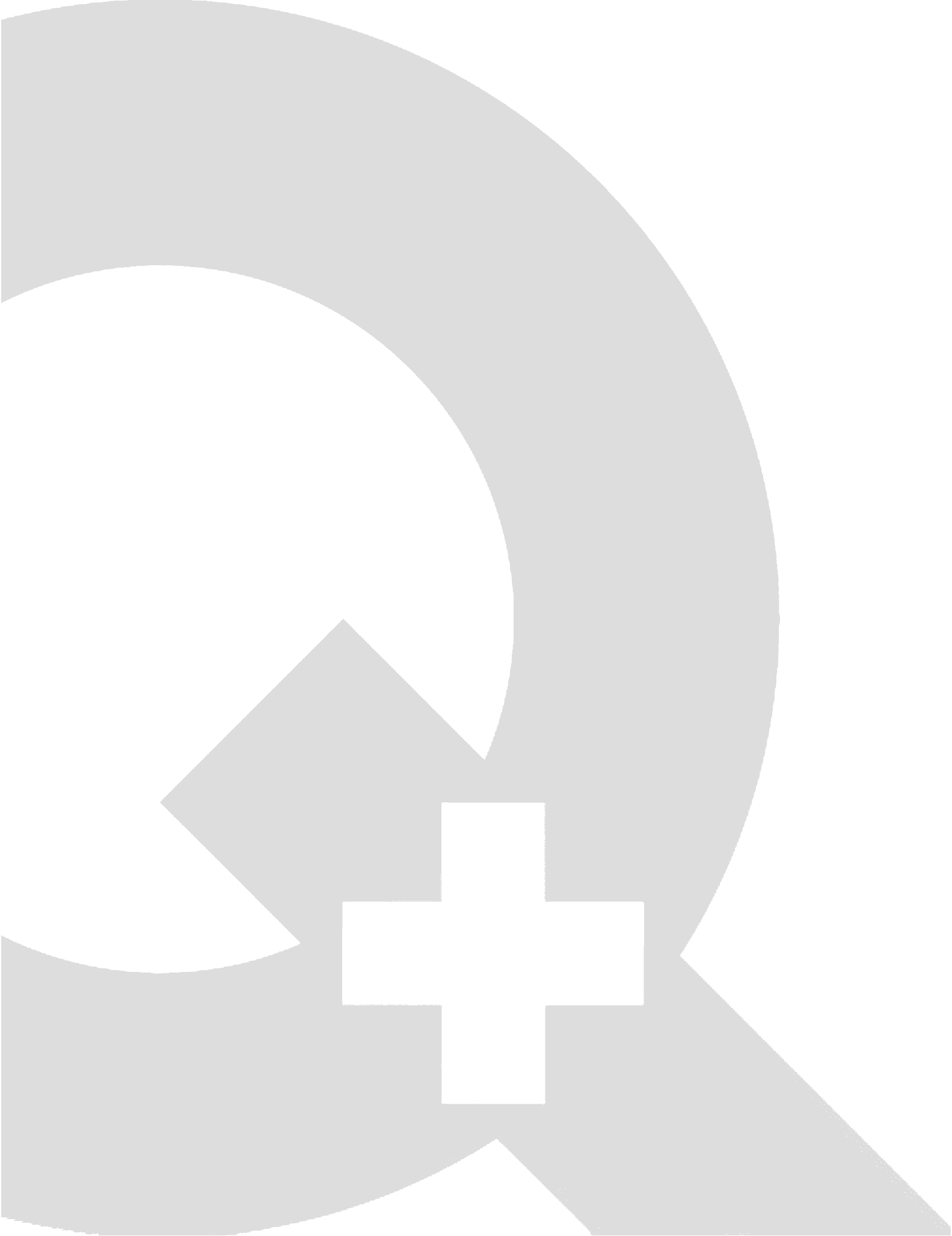 .Qplus Zulassungsempfehlung für Produkte und SystemePrüfinstitut (Ansprechpartner/Funktion, Postanschrift, eMail-Adresse):
Antragsteller/Zulassungsinhaber bzw. Vertretung in der Schweiz:  für Hersteller (Ansprechpartner/Funktion, Postanschrift, eMail-Adresse):1	Angaben des Prüflabors (auszufüllen durch das Prüflabor)11	Einordnung der Prüfung12	ProbenDie Proben wurden entnommen aus:□ Lager		□ laufender Produktion	□ externem Lager	□ . . . . . . . . . . . . . . . . . . . . . . . . . . . .Entnahmezeitpunkt / -periode: . . . . . . . . . . . . . . . . . . . . . . . . . . . .	Gesamtzahl Proben:  . . . . . .13	System / EinzelbauteilSystem (vollständiges System):	. . . . . . . . . . . . . . . . . . . . . . . . . . . . . . . . . . . . . . . . . . . .Ist das System vollständig?	. . . . . . . . . . . . . . . . . . . . . . . . . . . . . . . . . . . . . . . . . . . .enthaltene Fremdbauteil(e)	. . . . . . . . . . . . . . . . . . . . . . . . . . . . . . . . . . . . . . . . . . . .zum System gehörige Nenndurchmesser:	. . . . . . . . . . . . . . . . . . . . . . . . . . . . . . . . . . . . . . . . . . . .Einzelbauteil(e):	. . . . . . . . . . . . . . . . . . . . . . . . . . . . . . . . . . . . . . . . . . . .Spezialsystem:	. . . . . . . . . . . . . . . . . . . . . . . . . . . . . . . . . . . . . . . . . . . .Spezialbauteil(e):	. . . . . . . . . . . . . . . . . . . . . . . . . . . . . . . . . . . . . . . . . . . .Für Spezialsysteme und –bauteile:	Genehmigung des Prüfverfahrens vom: . . . . . . . . . . . .14	EigenüberwachungIm Falle der Typen- und Erweiterungsprüfung ist die Verifizierung der «Durchführung» fakultativ, hingegen müssen Prüfpläne und Q-Aufzeichnungen in jedem Fall vorliegen (vgl. R592010, Anhang D).Plausibilität der Prüfpläne:	. . . . . . . . . . . . . . . . . . . . . . . . . . . . . . . . . . . . . . . . . . . .Q-Aufzeichnungen (Ist die Form festgelegt?):	. . . . . . . . . . . . . . . . . . . . . . . . . . . . . . . . . . . . . . . . . . . .Anwendung/Durchführung:	. . . . . . . . . . . . . . . . . . . . . . . . . . . . . . . . . . . . . . . . . . . .15	UnterschriftDas unterzeichnete Prüflabor bestätigt die Angaben in Ziffer 1 bis 4 sowie das Bestehen eines Fremdüberwachungsvertrages für das/die geprüfte(n) Produkt(e):
□ ja	□ nein, aufgelöst per: 			. . . . . . . . . . . . . . . . . . . . . . . . . . . . . . . . . . . . . . . . . . . .

Ort, Datum   Unterschrift:			. . . . . . . . . . . . . . . . . . . . . . . . . . . . . . . . . . . . . . . . . . . .2	Angaben des Antragstellers/Zulassungsinhabers (auszufüllen durch den Hersteller)Zum oben genannten Prüfbericht gehören:□ die letztmals abgegebenen Verkaufsunterlagen sind vollständig und aktuell□ die im Internet publizierten Verkaufsunterlagen sind vollständig und aktuell□ neue vollständige aktuelle Verkaufsunterlagen liegen bei□ Masszeichnungen (beiliegend)Name und Qualifikation des …
… fachkompetenten Kundenberaters:		. . . . . . . . . . . . . . . . . . . . . . . . . . . . . . . . . . . . . . . . . . . .

… fachkompetenten Baustellenberaters:	. . . . . . . . . . . . . . . . . . . . . . . . . . . . . . . . . . . . . . . . . . . .
Produkthaftpflichtversicherung
Gesellschaft, Police-Nr., Deckung:		. . . . . . . . . . . . . . . . . . . . . . . . . . . . . . . . . . . . . . . . . . . .
Freigabe an Qplus
Ort, Datum   Unterschrift:			. . . . . . . . . . . . . . . . . . . . . . . . . . . . . . . . . . . . . . . . . . . .21	Angaben zum ZulassungstextBitte nennen Sie den gewünschten Zulassungstext. Qplus behält sich vor, den Zulassungstext allenfalls an die Qplus Nomenklatur anzupassen.□ Für Verlängerungs- und Erweiterungsprüfungen: Gleicher Text wie bisherFür neue Zulassungen oder Textänderungen (bzw. zusätzliche andere Sprache) bitte Textempfehlung:3	Qplus (auszufüllen durch die Qplus Geschäftsstelle)
Zulassungsempf. erteilt (Datum, Unterschrift):	. . . . . . . . . . . . . . . . . . . . . . . . . . . . . . . . . . . . . . . . . . . .
Nachbesserung verlangt (Datum, Unterschrift):	. . . . . . . . . . . . . . . . . . . . . . . . . . . . . . . . . . . . . . . . . . . .
Bearbeitung ZKomm (Datum, Unterschrift):	. . . . . . . . . . . . . . . . . . . . . . . . . . . . . . . . . . . . . . . . . . . .
Zulassung erteilt: ZKomm:			. . . . . . . . . . . . . . . . . . . . . . . . . . . . . . . . . . . . . . . . . . . .
Bemerkungen:Qplus Zulass. Nr:Qplus Zulass. Nr:Prüfbericht Nr:Prüfbericht Nr:Prüfbericht Nr:Produkt/Produktfamilie:Typenprüfung:——. . . . . . . . . . . . . . . . . . . . . . . . . . . . . . . .. . . . . . . . . . . . . . . . . . . . . . . . . . . . . . . .. . . . . . . . . . . . . . . . . . . . . . . . . . . . . . . .Erweiterungsprüfung zu:. . . . . . . . . . . . . . . .. . . . . . . . . . . . . . . .. . . . . . . . . . . . . . . . . . . . . . . . . . . . . . . .. . . . . . . . . . . . . . . . . . . . . . . . . . . . . . . .. . . . . . . . . . . . . . . . . . . . . . . . . . . . . . . .Verlängerungsprüfung zu:. . . . . . . . . . . . . . . .. . . . . . . . . . . . . . . .. . . . . . . . . . . . . . . . . . . . . . . . . . . . . . . .. . . . . . . . . . . . . . . . . . . . . . . . . . . . . . . .. . . . . . . . . . . . . . . . . . . . . . . . . . . . . . . .Fremdüberwachungsprüfung zu:. . . . . . . . . . . . . . . .. . . . . . . . . . . . . . . .. . . . . . . . . . . . . . . . . . . . . . . . . . . . . . . .. . . . . . . . . . . . . . . . . . . . . . . . . . . . . . . .. . . . . . . . . . . . . . . . . . . . . . . . . . . . . . . .Fremdüberwachungsperiode:. . . . . . . . . . . . . . . . . . . . . . . . . .  :. . . . . . . . . . . . . . . .. . . . . . . . . . . . . . . .. . . . . . . . . . . . . . . . . . . . . . . . . . . . . . . .. . . . . . . . . . . . . . . . . . . . . . . . . . . . . . . .. . . . . . . . . . . . . . . . . . . . . . . . . . . . . . . .Anwendbare Qplus Richtlinie(n):□ R592 012-1□ R592 014-1□ R592 014-1□ R592 015□ R592 . . .□ R592 012-2□ R592 014-2□ R592 014-2□ R592 016□ R592 . . .□ R592 012-3□ R592 014-3□ R592 014-3□ R592 017□ R592 . . .DeutschFranzösischEnglisch